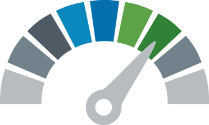 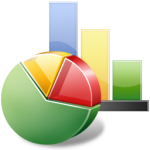 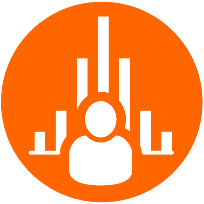 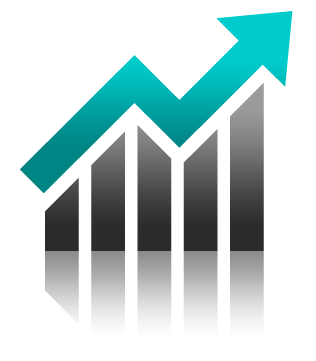 İÇİNDEKİLERAkademik Teşvik Ödeneği Süreç TakvimiAkademik Teşvik Ödeneği Başvuru UsulüBaşvuru İçin Gerekli Belgeler / FormlarFaaliyet Türlerine Göre Kanıtlayıcı BelgelerTeşvik Kapsamında Değerlendirilecek Faaliyetlerle İlgili İlkelerEk: Uluslararası Alan İndeksleri1. AKADEMİK TEŞVİK ÖDENEĞİ SÜREÇ TAKVİMİ(*) Süreçlerin mevzuatla belirlenen tarihe kadar tamamlanabilmesi için bu süre uzatılmayacaktır. 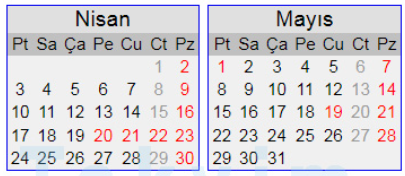 2. AKADEMİK TEŞVİK ÖDENEĞİ BAŞVURU USULÜAkademik Teşvik Ödeneği başvuruları Birim Akademik Teşvik Başvuru ve İnceleme Komisyonlarına 3 nolu başlık altında verilen belgelerle birlikte hazırlanan dosyanın teslim edilmesi suretiyle gerçekleştirilecektir. 3. BAŞVURU İÇİN GEREKLİ BELGELER / FORMLARBaşvuruda sunulması zorunlu olan form ve belgeler aşağıda listelenmiştir:Tüm başvuru sahipleri tarafından sunulması zorunlu olan belgelerAkademik Teşvik Ödeneği Araştırmacı Başvuru ve Beyan Formu: Öğretim elemanlarının bu formu doldurduktan sonra yazıcı çıktısını ıslak imzalı olarak Birim Akademik Teşvik Başvuru ve İnceleme Komisyonuna teslim edilmesi zorunludur.Faaliyet Kanıtlayıcı Belgeler: Teşvik başvurusu gerçekleştirecek araştırmacıların “4. Kanıtlayıcı Belgeler” başlığı altında belirtilen kanıtlayıcı belgeleri/bilgileri başvurularına eklemeleri zorunludur. Sunulan belge ve bilgilerin ilgili faaliyetin Yönetmelikte tanımlanan koşullara uygunluğunu sağlıklı bir şekilde değerlendirmeye yeterli düzeyde bilgi ihtiva etmesi gereklidir.Görev yaptıkları birimin/bölümün dışında başka bir birime/bölüme başvuru yapacak araştırmacılar tarafından sunulması zorunlu olan formAraştırma Alanı Beyanı ve Uygunluk Formu: Başvuru sahipleri, faaliyetlerine uygun Birim Akademik Teşvik Başvuru ve İnceleme Komisyonuna başvuru yapmakla yükümlüdür. Görev yapmakta olduğu bölümün Birim Akademik Teşvik Başvuru ve İnceleme Komisyonu temel alanına uygun olmayan araştırmacıların, “Araştırma Alanı Beyan ve Uygunluk Formunu” doldurup, Akademik Teşvik Düzenleme, Denetleme ve İtiraz Komisyonu Başkanlığına onaylatmaları ve imzalı olarak başvurularına eklemeleri zorunludur. Değerlendirme sonucuna itiraz edecek araştırmacıların sunması zorunlu olan formAkademik Teşvik Ödeneği İtiraz Formu: Akademik Teşvik Düzenleme, Denetleme ve İtiraz Komisyonu tarafından ilan edilen sonuçlara itiraz edecek araştırmacıların itiraz başvurularını “Akademik Teşvik Ödeneği İtiraz Formu” ile Akademik Teşvik Düzenleme, Denetleme ve İtiraz Komisyonuna teslim etmeleri zorunludur.Ek Bilgi ve Belge Talepleri: Yönetmelik hükümleri gereğince, Birim Akademik Teşvik Başvuru ve İnceleme Komisyonu ve/veya Akademik Teşvik Düzenleme, Denetleme ve İtiraz Komisyonu değerlendirmelerin tüm aşamalarında gerekli gördüğü hallerde başvuru sahiplerinden akademik faaliyetlerine ilişkin ek açıklama, bilgi ve belgeler talep edebilir. Başvuru sahipleri, söz konusu talepleri yerine getirmekle yükümlüdür.4. FAALİYET TÜRLERİNE GÖRE KANITLAYICI BELGELERAraştırmacıların öncelikle ilgili yönetmeliği dikkatle incelemeleri ve faaliyetler için yönetmelikte belirtilen hususların şüpheye düşmeyecek şekilde değerlendirilmesine yetecek düzeyde bilgi içeren belgeleri sunmaları esastır. Aşağıda her bir faaliyet için sunulması zorunlu olan kanıtlayıcı belgeler belirtilmiştir.(1) PROJEBu faaliyet yalnızca toplam puanı 30’un altında kaldığı için ilgili dönemde başvuru yapamayan öğretim elemanlarının başvurularına eklenebilir.Destekleyen kuruluş tarafından onaylı olan ve projenin teşvik uygulamasına esas yılda başarılı bir şekilde sonuçlandığını (kapatıldığını) gösteren belge sunulmalıdır.Eğer 1. Maddede belirtilen belgede projedeki görevinizi (yürütücü, araştırmacı veya Bursiyer) ve proje süresini gösteren bilgiler yer almıyor ise ayrıca projedeki görevinizi ve proje süresini doğrulayacak kanıtlayıcı belgeler de sunulmalıdır.(2) ARAŞTIRMABu faaliyet yalnızca toplam puanı 30’un altında kaldığı için ilgili dönemde başvuru yapamayan öğretim elemanlarının başvurularına eklenebilir.Üniversite yönetim kurulunun izin kararı,Çalışmanın en az 2 ay süreyle araştırmacının kadrosunun bulunduğu kurum dışında yürütülmüş olduğunu gösteren belge,Araştırmanın sonuç raporunun üniversite ve çalışmanın ilgili olduğu kurum tarafından onaylandığını gösteren belge sunulmalıdır.(3) YAYINÖzgün Bilimsel Kitap: Bu faaliyet yalnızca toplam puanı 30’un altında kaldığı için ilgili dönemde başvuru yapamayan öğretim elemanlarının başvurularına eklenebilir.Kitabın kapak, basım bilgileri ve içindekiler sayfalarının yer aldığı belge sunulmalıdır.Kitap yazarlığı, yayıneviyle yapılan sözleşme, yayınevinden ya da editörden gelen davet mektubu gibi evraklarla belgelenmelidir.Tanınmış Ulusal Yayınevleri için, İlgili yayınevinin en az 5 yıl ulusal düzeyde düzenli olarak faaliyet gösterdiğini ve aynı alanda farklı yazarlara ait en az 20 kitap yayımlamış olduğunu gösteren belge veya internet sayfası ekran görüntüleri sunulmalıdır. İnternet sayfası görüntüleri sunulması durumunda görüntünün alındığı internet sitesinin adresi de belirtilmelidir.Tanınmış Uluslararası Yayınevleri için, ilgili yayınevinin en az beş yıldır uluslararası düzeyde düzenli faaliyet gösterdiğini, aynı alanda en az 5 farklı ülkeden farklı yazarlara ait yarısından fazlası Türkçe dışındaki dillerde de olmak üzere en az yirmi kitap yayımlamış olduğunu ve yayınlarının Yükseköğretim Kurulu tarafından tanınan yurtdışındaki üniversitelerin kütüphanelerinde kataloglandığını gösteren belge veya internet sayfası ekran görüntüleri sunulmalıdır. İnternet sayfası görüntüleri sunulması durumunda görüntünün alındığı internet sitesinin adresi de belirtilmelidir.Özgün Bilimsel Kitapta Bölüm: Bu faaliyet yalnızca toplam puanı 30’un altında kaldığı için ilgili dönemde başvuru yapamayan öğretim elemanlarının başvurularına eklenebilir.Kitabın kapak, basım bilgileri, içindekiler sayfaları ve ilgili bölümün örneği sunulmalıdır.Kitap içinde bölüm yazarlığı yayıneviyle yapılan sözleşme, yayınevinden ya da editörden gelen davet mektubu gibi evraklarla belgelenmelidir.(1) Nolu maddenin (c) ve (d) fıkralarında belirtilen ilgili belge ve bilgilerin sunulması zorunludur.Dergi Editörlüğü ve Editör Kurulu Üyeliği: Dergi Editörlüğü faaliyeti yalnızca toplam puanı 30’un altında kaldığı için ilgili dönemde başvuru yapamayan öğretim elemanlarının başvurularına eklenebilir.İlgili yılda dergide Editörlük veya Editör Kurulu Üyeliği görevini yürüttüğünü gösteren belge veya internet sayfası ekran görüntüleri sunulmalıdır. İnternet sayfası görüntüleri sunulması durumunda görüntünün alındığı internet sitesinin adresi de belirtilmelidir.Derginin hangi indeks(ler) kapsamında tarandığını gösteren belge veya ilgili bilgilerin yer aldığı internet sayfası ekran görüntüleri sunulmalıdır. İnternet sayfası görüntüleri sunulması durumunda görüntünün alındığı internet sitesinin adresi de belirtilmelidir.Diğer uluslararası hakemli Dergide editörlük veya editör kurulu üyeliği görevi için, ilgili derginin en az beş yıldır yılda en az bir sayı ile yayınlandığını, derginin editör veya yayın kurulunun uluslararası olduğunu, bilimsel değerlendirme süreci ve bu sürecin nasıl işlediğinin derginin internet sayfasında yer aldığını ve derginin internet sayfası üzerinden yayınlanmış makalelerin künyelerine ulaşılabildiğini gösteren belgeler veya ilgili bilgilerin yer aldığı internet sayfası ekran görüntüleri sunulmalıdır. İnternet sayfası görüntüleri sunulması durumunda görüntünün alındığı internet sitesinin adresi de belirtilmelidir.Özgün/Derleme Makale ve Diğer Makaleler: Bu kapsamdaki faaliyetler yalnızca toplam puanı 30’un altında kaldığı için ilgili dönemde başvuru yapamayan öğretim elemanlarının başvurularına eklenebilir. (a) fıkrasında belirtilen yayınlar için yönetmelik düzenlemesi nedeniyle önceki yönetmeliğe göre daha düşük puan almış öğretim elemanları ise ilgili kanıtlayıcı belgelere ek olarak ilgili başvuru döneminde hesaplanan yayın puanı ile önceki yönetmelik kapsamında olması gereken puan değerine yönelik açıklama içeren beyanlarını da başvurularına eklemelidir. Bu kapsamdaki dergilerin 2019 yılı ULAKBİM puanlarına https://cabim.ulakbim.gov.tr/ubyt/ internet sayfasından erişilmesi mümkündür. SCI, SCI-EXP, SSCI veya AHCI indekslerinde taranan dergilerdeki makaleler için,Yayımlanmış makalenin en az ilk sayfasının örneği sunulmalıdır. İlgili derginin SCI, SCI-EXP, SSCI veya AHCI indeksleri tarafından tarandığını gösteren belge veya ilgili bilgilerin yer aldığı internet sayfası (ISI Master Journal List’ten alınmış) ekran görüntüleri sunulmalıdır. İnternet sayfası görüntüleri sunulması durumunda görüntünün alındığı internet sitesinin adresi de belirtilmelidir. Makalenin yayımlandığı derginin 2019 yılı UBYT puanını gösteren sayfanın çıktısı öğretim elemanı tarafından imzalanmış olarak sunulmalıdır. Alan indekslerine giren veya diğer hakemli dergilerde yayımlanan makaleler için,Yayımlanmış makalenin en az ilk sayfasının örneği sunulmalıdır.Alan indekslerine giren dergiler için, ilgili derginin ÜAK tarafından doçentlik başvurusunda kabul edilen ve Üniversitemiz Akademik Teşvik Düzenleme, Denetleme ve İtiraz Komisyonu tarafından belirlenen bir alan indeksi tarafından tarandığını gösteren belge veya ilgili bilgilerin yer aldığı internet sayfası ekran görüntüleri sunulmalıdır. İnternet sayfası görüntüleri sunulması durumunda görüntünün alındığı internet sitesinin adresi de belirtilmelidir.Diğer Uluslararası hakemli dergilerde yayımlanan makaleler için,Yayımlanmış makalenin en az ilk sayfasının örneği sunulmalıdır.Derginin yılda en az bir kez olmak üzere son 5 yıldır yayımlandığını, derginin editör veya yayın kurulunun uluslararası olduğunu, bilimsel değerlendirme süreci ve bu sürecin nasıl işlediğinin derginin internet sayfasında yer aldığını ve derginin internet sayfası üzerinden yayınlanmış makalelerin künyelerine ulaşılabildiğini göstermeye yeterli belgeler veya ilgili bilgilerin yer aldığı internet sayfası ekran görüntüleri sunulmalıdır. İnternet sayfası görüntüleri sunulması durumunda görüntünün alındığı internet sitesinin adresi de belirtilmelidir.Performansa Dayalı Ses veya Görüntü Kaydı Bu faaliyet yalnızca toplam puanı 30’un altında kaldığı için ilgili dönemde başvuru yapamayan öğretim elemanlarının başvurularına eklenebilir.Performansa dayalı etkinliğin ulusal veya uluslararası niteliğini ve dikkate alınan yılda yayımlanmış olduğunu gösteren belge,Etkinliğin özgün kişisel kayıt veya karma kayıt niteliğini gösteren belge,CD, DVD veya benzeri ortamdaki kayıtların varlığını gösterir belge veya ilgili bilgilerin yer aldığı internet sayfası ekran görüntüleri sunulmalıdır. İnternet sayfası görüntüleri sunulması durumunda görüntünün alındığı internet sitesinin adresi de belirtilmelidir.(4) TASARIMBu faaliyet yalnızca toplam puanı 30’un altında kaldığı için ilgili dönemde başvuru yapamayan öğretim elemanlarının başvurularına eklenebilir.Kamu Kurumları veya Özel Hukuk tüzel kişileriyle sözleşme yapılarak uygulanmış veya ticarileşmiş olduğunu gösteren belge sunulmalıdır.Sunulan belgeler tasarımın uygulamaya konulduğu veya ticarileştiği yılı göstermeye yeterli düzeyde bilgi içermelidir.(5) SERGİBu faaliyet yalnızca toplam puanı 30’un altında kaldığı için ilgili dönemde başvuru yapamayan öğretim elemanlarının başvurularına eklenebilir.Serginin özgün bireysel sergi veya grup/karma/toplu etkinlik niteliğini, tarihini ve yerini gösteren belge örneği sunulmalıdır.Uluslararası sergiler için, serginin uluslararası nitelikte olduğuna dair bölüm, anabilimdalı veya anasanatdalı kurulu kararı sunulmalıdır.(6) PATENTBu faaliyet yalnızca toplam puanı 30’un altında kaldığı için ilgili dönemde başvuru yapamayan öğretim elemanlarının başvurularına eklenebilir.TPE veya uluslararası yetkili mercilerce düzenlenmiş patent tescil belgesi örneği sunulmalıdır. Uluslararası patent belgesi İngilizce dışında başka bir dilde düzenlenmiş ise belgenin onaylı tercümesi de başvuru da sunulmalıdır.Ulusal Patentler için sunulan belgelerin patentin incelemeli olduğunu göstermeye yeterli düzeyde bilgi içermesi zorunludur.(7) ATIFBu faaliyet yalnızca toplam puanı 30’un altında kaldığı için ilgili dönemde başvuru yapamayan öğretim elemanlarının başvurularına eklenebilir.Tanınmış Ulusal ve Uluslararası Yayınevleri tarafından yayımlanmış kitaplarda atıflar için,“Özgün Bilimsel Kitap” niteliğinde yayınlarda yapılan atıflar için yayının ilgili başlıklar altında verilen tanımları sağlandığını ve ilgili eseri yayımlayan yayınevinin ulusal veya uluslararası tanınmış olma koşulunu sağladığını göstermeye yeterli bilgiler içeren belgeler veya internet sayfası ekran görüntüleri (ekran görüntülerinin alındığı internet sayfalarının adresleri ile birlikte) sunulmalıdır.Kitaplarda yapılan atıflar için, kitabın kapak, basım ve kaynakçalar sayfaları ile atıf yapılan sayfasını gösteren doküman sunulmalıdır. Basım sayfası kitabın yayınevi, basım yılı ve telif haklarına yönelik bilgilerin bulunduğu sayfadır. Eğer gerekli bilgiler internet sayfalarından elde edilebiliyor ise ilgili bilgilere yönelik web sayfası ekran görüntülerinin sunulması da yeterlidir. İnternet sayfası görüntüleri sunulması durumunda görüntünün alındığı internet sitesinin adresi de belirtilmelidir.SCI, SCI-Expanded, SSCI veya AHCI indekslerinde taranan dergilerdeki atıflar için, Web of Science’ın web sayfası üzerinden gerçekleştirilen atıf sorgulama sonucunda, araştırmacının yayınlarına atıf yapan diğer yayınların listesine ve atıf yapan yayınların türüne dair bilgi içeren web sayfası ekran görüntüleri sunulmalıdır. Ayrıca web sayfası ekran görüntüsünün alındığı internet sitesinin adresi de belirtilmelidir.Alan Endeksleri tarafından taranan hakemli dergilerdeki atıflar için,Derginin EK’te listesi verilen alan endekslerinden birisi tarafından tarandığını gösteren internet sayfası görüntüsü ve görüntünün alındığı internet sitesinin adresi sunulmalıdır.Her bir atfın yapıldığı yayının ilk sayfası, atıf yapılan sayfası ve kaynakçaların yer aldığı belge sunulmalıdır. Eğer gerekli bilgiler internet sayfalarından elde edilebiliyor ise ilgili bilgilere yönelik web sayfası ekran görüntüleri sunulmalıdır. İnternet sayfası görüntüleri sunulması durumunda görüntünün alındığı internet sitesinin adresi de belirtilmelidir.ULAKBIM tarafından taranan ulusal hakemli dergilerdeki atıflar için,Derginin ULAKBIM tarafından ilgili yılda tarandığını gösteren internet sayfası görüntüsü ve görüntünün alındığı internet sitesinin adresi sunulmalıdır.Her bir atfın yapıldığı yayının ilk sayfası, atıf yapılan sayfası ve kaynakçaların yer aldığı belge sunulmalıdır. Eğer gerekli bilgiler internet sayfalarından elde edilebiliyor ise ilgili bilgilere yönelik web sayfası ekran görüntüleri sunulmalıdır. İnternet sayfası görüntüleri sunulması durumunda görüntünün alındığı internet sitesinin adresi de belirtilmelidir.Diğer uluslararası hakemli dergilerdeki atıflar için,Her bir atfın yapıldığı yayının ilk sayfası, atıf yapılan sayfası ve kaynakçaların yer aldığı belge sunulmalıdır. Eğer gerekli bilgiler internet sayfalarından elde edilebiliyor ise ilgili bilgilere yönelik web sayfası ekran görüntüleri sunulmalıdır. İnternet sayfası görüntüleri sunulması durumunda görüntünün alındığı internet sitesinin adresi de belirtilmelidir.Derginin yılda en az bir sayı olmak üzere son 5 yıldır yayımlandığını, derginin editör veya yayın kurulunun uluslararası olduğunu, bilimsel değerlendirme süreci ve bu sürecin nasıl işlediğinin internet sayfasından yayınlandığını, yayınlanmış makalelerin künyelerinin internet sayfası üzerinden yayınlanmakta olduğunu gösteren internet sayfalarının ekran görüntüleri ve ekran görüntülerinin alındığı internet sitesinin adresi sunulmalıdır.Güzel sanatlardaki eserlerin araştırmacının yer almadığı ulusal/uluslararası kaynak veya yayın organlarında yer alması veya gösterime ya da dinletime girmesi durumunda yeterli düzeyde bilgi içeren kanıtlayıcı belge sunulmalıdır.(8) TEBLİĞBu kapsamdaki faaliyetler yalnızca toplam puanı 30’un altında kaldığı için ilgili dönemde başvuru yapamayan öğretim elemanları ile 2020 yılında gerçekleştirilen yönetmelik düzenlemesi nedeniyle 2019 yılında sunulmasına rağmen “tebliğlerin yarıdan fazlasının Türkiye dışından katılımcılar tarafından sunulması esastır” hükmü nedeniyle başvurusuna ekleyemeyen veya başvurusuna eklemesine rağmen bu faaliyeti geçersiz sayılan öğretim elemanlarının başvurularına eklenebilir. Tebliğin tam metin olarak yayımlanmış halinin kopyası sunulmalıdır.Yazarlardan en az birisinin ilgili etkinliğe katıldığını gösteren Katılım Belgesi ve Etkinlik Programı sunulmalıdır. Belgeler İngilizce dışında bir yabancı dilde hazırlanmış ise dekan, müdür veya bölüm başkanı tarafından onaylanmış Türkçe tercümesi de sisteme yüklenmelidir.Sunulan belgeler tebliğin sözlü tam metin olarak sunulduğunu değerlendirmeye yetecek düzeyde bilgi içermelidir.Etkinliğe en az 5 farklı ülkeden konuşmacının katılım sağladığını gösteren belge, broşür veya internet sitesi ekran görüntüleri sunulmalıdır. İnternet sayfası görüntüleri sunulması durumunda görüntünün alındığı internet sitesinin adresi de belirtilmelidir.(9) ÖDÜLBu faaliyet yalnızca toplam puanı 30’un altında kaldığı için ilgili dönemde başvuru yapamayan öğretim elemanlarının başvurularına eklenebilir.Yetkili mercilerce onaylanmış ödül belgesinin nüshası sunulmalıdır.Yurtiçi veya Yurtdışı kurum veya kuruluşlardan alınan bilim ödülü için ödülün daha önce en az beş kez verilmiş olduğunu ve akademik ağırlıklı bir değerlendirme jürisi veya seçici kurulu bulunduğunu gösteren internet sayfası görüntüleri ve ilgili internet sitesinin adresi sunulmalıdır.Ulusal veya Uluslararası jürili sürekli düzenlenen güzel sanat etkinliklerinde veya yarışmalarında eserlere verilen ulusal/uluslararası derece ödülleri (mansiyon hariç) için ödülün sürekli verildiğini ve jüri üyelerini gösteren internet sayfası görüntüleri ve ilgili internet sitesinin adresi sunulmalıdır.Mevzuatı çerçevesinde, ilgili kuruluşlar (bakanlıklar, yerel yönetimler, meslek odaları, uluslararası kuruluşlar) tarafından sürekli düzenlenen, planlama, mimarlık, kentsel tasarım, peyzaj tasarımı, iç mimari tasarım, endüstri ürünleri tasarımı ve mimarlık temel alanındaki diğer yarışmalarda derece ödülü (mansiyon hariç) için ödülün sürekli verildiğini ve jüri üyelerini gösteren internet sayfası görüntüleri ve ilgili internet sitesinin adresi sunulmalıdır.5. TEŞVİK KAPSAMINDA DEĞERLENDİRİLECEK FAALİYETLERLE İLGİLİ İLKELERGENEL İLKELERBaşvurular 1 Ocak - 31 Aralık 2019 tarihleri arasında gerçekleştirilen faaliyetleri kapsamaktadır.Başvuru sahiplerinin sadece kendi alanı ile ilgili yapmış olduğu faaliyetler akademik teşvik kapsamında değerlendirilir.Devlet yükseköğretim kurumlarından vakıf yükseköğretim kurumlarında görevlendirilen öğretim elemanlarının görevlendirme süresince vakıf yükseköğretim kurumlarında gerçekleştirdikleri faaliyetler akademik teşvik puanlarının hesaplanmasında dikkate alınmaz.Vakıf yükseköğretim kurumlarından veya başka bir kurumdan devlet yükseköğretim kurumları kadrolarına geçen öğretim elemanlarının akademik teşvik puanlarının hesaplanmasında sadece Devlet yükseköğretim kurumlarında gerçekleştirdikleri faaliyetler esas alınır.Yabancı uyruklu öğretim elemanlarının akademik teşvik ödeneğinden faydalanmaları mümkün değildir.(1) PROJETÜBİTAK 1001, 1002, 1003, 1005, 3001, 3501, 1505, COST, Uluslararası İkili İşbirliği Programları, H2020 Projeleri ile ulusal veya uluslararası özel veya resmi kurum ve kuruluşlar tarafından desteklenmiş ve destek süresi dokuz aydan az olmayan Ar-Ge niteliğini haiz olan projeler teşvik kapsamında değerlendirilir. Döner sermaye üzerinden yapılan dış kaynaklı (yurtiçi veya yurtdışı) projelerin teşvik kapsamında değerlendirilebilmesi için projenin Ar-Ge niteliğinin olması ve toplam proje süresinin dokuz aydan az olmaması koşulu aranır.Projelerin başarı ile sonuçlandırılmış ve sonuç raporunun onaylanmış olması zorunludur.TÜBİTAK lisans, yüksek lisans ve doktora bursları proje kapsamında değerlendirilmez.Türkiye Bilimsel ve Teknolojik Araştırma Kurumunun sadece akademik destekleri bu kapsamda değerlendirmeye alınır, ancak sanayi, kamu, girişimcilik, bilimsel etkinlik ve bilim ve toplum destekleri değerlendirmeye alınmaz.Araştırma altyapısı oluşturulması, girişimcilik, araştırmacıların ve öğrencilerin araştırma kültürünün desteklenmesine yönelik projeler, yükseköğretim kurumlan tarafından desteklenen bilimsel araştırma projeleri, yerel kalkınma, topluma hizmet, mesleki eğitim, sosyal sorumluluk ve benzeri amaçlar için fon sağlayan Türkiye İş Kurumu, Küçük ve Orta Ölçekli İşletmeleri Geliştirme ve Destekleme İdaresi Başkanlığı, kalkınma ajansları ve benzeri kurumların destekleri, döner sermaye üzerinden yapılan bilirkişilikler ve danışmanlıklar, Avrupa Birliği Katılım öncesi Mali Yardım projeleri değerlendirmeye alınmaz.Yürütülmüş bir proje için farklı kurum veya kuruluşlarca tamamlayıcı veya destekleyici mahiyette bütçe desteği sağlanmasına yönelik olup temelde aynı projenin parçası veya uzantısı olan çalışmalar için mükerrer puanlama yapılmaz.(2) ARAŞTIRMAAraştırma faaliyetinin değerlendirilmesinde sadece bilim, teknoloji ve sanata katkı sağlayıcı nitelikte, yükseköğretim kurumu yönetim kurulunun izni ile kurum dışında görevlendirme ile yurtiçinde veya yurtdışında başarı ile yürütülmüş ve sonuç raporu ilgili kurumların yetkili mercilerince başarılı bulunarak sonuçlandırılmış araştırmalar değerlendirmeye alınır.Yükseköğretim kurumu yönetim kurulunun izninin başvuruya eklenmesi gerekir.Araştırmalar ay üzerinden değerlendirilir ve iki aydan az süren araştırmalar değerlendirmeye alınmaz.Eylem planı, fizibilite raporu ve envanter çalışmaları değerlendirmeye alınmaz.(3) YAYINKitapların ISBN Numarası olması, dergilerin ise ISSN Numarası olması zorunludur.Kitaplar ile ilgili değerlendirmelerde kitabın yayınlanma yılı esastır. Bu kapsamda daha önce değerlendirilen bir kitap veya kitap bölümünün yeni baskısı değerlendirmeye alınmaz.Dergilerde yayınlanan makalelerin değerlendirilmesinde ilgili derginin basılmış olması veya elektronik ortamda yayınlanması (Cilt, sayfa ve yıl bilgileri ile künyesi açık bir şekilde sunulmalıdır.) esastır.Alan indekslerine giren dergiler için, ilgili derginin ÜAK tarafından doçentlik başvurusunda kabul edilen ve Akademik Teşvik Düzenleme, Denetleme ve İtiraz Komisyonu tarafından belirlenen bir alan indeksi tarafından taranıyor olması zorunludur.ULAKBIM tarafından taranan ulusal hakemli dergilerin değerlendirme kapsamında olabilmesi için ilgili yılda ULAKBIM tarafından taranıyor olması zorunludur.Diğer uluslararası hakemli dergilerin değerlendirme kapsamında olabilmesi için en az beş yıldır yılda en az bir sayı ile yayınlanıyor olması, derginin editör veya yayın kurulunun uluslararası olması, bilimsel değerlendirme süreci ve bu sürecin nasıl işlediğinin derginin internet sayfasında yer alması ve derginin internet sayfası üzerinden yayınlanmış makalelerin künyelerine ulaşılabilmesi gerekir.Dergilerde editörlük ve editör kurulu üyeliklerinin değerlendirilmesinde, sadece bir editörlük veya editör kurulu üyeliği dikkate alınır.Baş Editörlük, özel sayı editörlüğü ve bölgesel editörlük görevleri Editör olarak teşvik kapsamında değerlendirilir.Yayın kurulu üyeliği, danışma kurulu üyeliği, makale editörlüğü vb. görevler teşvik başvurusu kapsamında değerlendirilmez.Aynı kitapta yer alan birden fazla bölüm yazarlığı (her bölümün yazarları ve kaynakçalarının ayrı olarak belirtilmiş olması gerekir) bulunması durumunda en fazla iki bölüm değerlendirmeye alınır. Tam metnine ulaşılamayan makaleler için, Yönetmelikte belirtilen koşulların sağlandığını açıkça ortaya koyabilecek düzeyde bilgi içeren internet sayfası ekran görüntüleri de yeterli kabul edilebilir. Ancak, başvuruda ekran görüntüsünün alındığı ilgili internet sayfası adresleri belirtilmelidir.Kongre, sempozyum, konferans veya benzeri bilimsel etkinlik kitapçıkları ve içeriğinde yayınlanmış bildiriler, yayın kategorisinde değerlendirmeye alınmaz.Sergiler kapsamında hazırlanan küratörlük kitapları ve sınavlar için hazırlanmış soru kitapları değerlendirme dışıdır.Ulusal ve uluslararası boyutta performansa dayalı ses ve/veya görüntü kayıtlarının değerlendirilmesinde yayımlanmış olma koşulu aranır.(4) TASARIMTasarım faaliyetinin değerlendirilmesinde sadece bilim, teknoloji ve sanata katkı sağlayıcı nitelikte, başvuru sahibinin kendi alanı ile ilgili olan ve kamu kuramları veya özel hukuk tüzel kişileriyle yapılan sözleşme uyarınca uygulanmış veya ticarileştirilmiş tasarımlar dikkate alınır. (5) SERGİYalnızca sanatsal ve sanata katkı sağlayıcı niteliği olan sergi, bienal, trienal, gösteri, dinleti, festival veya gösterim etkinlikleri teşvik kapsamındadır.Uluslararası sergiler için, serginin uluslararası nitelikte olduğuna dair bölüm, anabilim dalı veya anasanat dalı kurulu kararı sunulmalıdır.Serginin dikkate alınan yıl içerisinde gerçekleştirilmiş veya başlamış olması zorunludur.Tekrarlayan faaliyetler için en çok iki etkinlik dikkate alınır ve ikinci tekrar etkinliğe öncekinin puanının yansı verilir.Sergi kapsamındaki etkinliklerin değerlendirilmesinde, eğitim-öğretim faaliyetleri ve öğrenci kulüp faaliyetleri kapsamındaki sergiler dikkate alınmaz.(6) PATENTUlusal mevzuat kapsamında başvurusu yapılan ve inceleme raporu sonucunda Türk Patent ve Marka Kurumu tarafından verilen patentler teşvik kapsamındadır.Ulusal incelemesiz patentler değerlendirme kapsamı dışındadır.Patent İşbirliği Antlaşması kapsamında yapılan ve uluslararası araştırma raporunun yazılı görüş kısmında veya uluslararası ön inceleme raporunda en az bir istemin patentlenebilirlik kriterlerini (yenilik, buluş basamağı, sanayiye uygulanabilirlik) sağladığı ifade edilen patentler ile Avrupa Patent Sözleşmesi kapsamında başvurusu yapılarak Avrupa Patent Ofisi tarafından verilen patentler teşvik kapsamındadır.(7) ATIFAtıfların değerlendirilmesinde, sadece Yönetmelik kapsamında değerlendirilen yayınlarda veya eserlerde ve Yönetmelik kapsamında değerlendirilen yayınlara veya eserlere yapılan atıflar dikkate alınır, diğerleri kapsam dışıdır.Başvuru sahibinin kendi yayınlarına veya eserlerine yaptığı atıflar kapsam dışıdır.Atıf faaliyet türünün puanlanmasında kişi sayısı dikkate alınmaz, her bir başvuru sahibi için ayrı puanlama yapılır.Aynı yayın veya esere bir kitabın ya da makalenin farklı bölümlerinde veya kısımlarında yapılan atıflar yalnızca bir atıf olarak değerlendirilir. Ancak bölüm yazarları farklı olan kitaplarda farklı bölümlerde yapılan her bir atıf için ayrı puan değerlendirmesi yapılır.Kitaplarda yapılan atıflar için Ulusal ve Uluslararası tanınmış yayınevleri olarak Üniversitemiz Senatosu tarafından kabul edilen nitelikteki yayınevleri dikkate alınır.Devlet yükseköğretim kurumları kapsamında gerçekleştirilmeyen faaliyetlere yapılan atıflar teşvik kapsamında değerlendirilmez.(8) TEBLİĞYalnızca bilim kurulu bulunan ve hakemli olan uluslararası bilimsel konferans, sempozyum, veya kongrede sözlü olarak sunulan ve yayımlanan bildiriler dikkate alınır.Tebliğin çalışmada ismi yer alan en az bir araştırmacı tarafından sözlü olarak sunulması zorunludur.Tebliğin elektronik ortamda veya basılı olarak tebliğ kitapçığında tam metin olarak yayımlanması zorunludur.Tebliğlerin sunulduğu etkinliğin uluslararası olarak nitelendirilebilmesi için en az beş farklı ülkeden konuşmacının katılım sağlaması esastır.(9) ÖDÜLÖğretim elemanının kadrosunun bulunduğu kurum tarafından verilenler hariç olmak üzere, ödülün başvuru sahibinin alanı ile ilgili yapmış olduğu çalışmalar için verilmiş olması esastır.YÖK Yılın Doktora Tezi Ödülü, TÜBİTAK Bilim Ödülü, TÜBA Akademik Ödülü, TÜBİTAK TWAS veya Teşvik Ödülü, TÜBİTAK Ufuk 2020 Programı Eşik Üstü Ödülü, Yurtiçi veya Yurtdışı kurum veya kuruluşlardan alınan bilim ödülü (sürekli olarak verilen, daha önce en az beş kez verilmiş, ilgili kurum veya kuruluşun internet sayfasından duyurulan ve akademik ağırlıklı bir değerlendirme jürisi veya seçici kurulu olan), Ulusal veya Uluslararası jürili sürekli düzenlenen güzel sanat etkinliklerinde veya yarışmalarında eserlere verilen ulusal/uluslararası derece ödülü (mansiyon hariç) ile Mevzuatı çerçevesinde, ilgili kuruluşlar (bakanlıklar, yerel yönetimler, meslek odaları, uluslararası kuruluşlar) tarafından sürekli düzenlenen, planlama, mimarlık, kentsel tasarım, peyzaj tasarımı, iç mimari tasarım, endüstri ürünleri tasarımı ve mimarlık temel alanındaki diğer yarışmalarda derece ödülü (mansiyon hariç) teşvik kapsamında değerlendirilir.Tebliğler için verilen ödüller, dergi hakemlikleri için yayınevleri veya dergiler tarafından verilen ödüller değerlendirmeye alınmaz.Aynı çalışma veya eser nedeniyle alınan farklı ödüller için en fazla bir defa puanlama yapılır.SüreçSon TarihBirim Akademik Teşvik Başvuru ve İnceleme Komisyonlarına başvuruların başlama tarihi22 Mayıs 2023Birim Akademik Teşvik Başvuru ve İnceleme Komisyonuna başvuru için son gün (*)30 Mayıs 2023Saat 17:00’a kadarBirim Akademik Teşvik Başvuru ve İnceleme Komisyonlarının değerlendirmelerini tamamlaması için son gün6 Haziran 2023Saat 17:00’a kadarBirim Akademik Teşvik Başvuru ve İnceleme Komisyonlarının değerlendirme kararlarının Akademik Teşvik Düzenleme, Denetleme ve İtiraz Komisyonuna iletilmesi için son gün7 Haziran 2023Saat 17:00’a kadarAkademik Teşvik Düzenleme, Denetleme ve İtiraz Komisyonunda nihai kararların verilmesi ve sonuçların duyurulması28 Haziran 2023Saat 17:00’a kadarAkademik Teşvik Düzenleme, Denetleme ve İtiraz Komisyonu kararlarına itiraz için son gün5 Temmuz 2023Saat 17:00’a kadarAkademik Teşvik Düzenleme, Denetleme ve İtiraz Komisyonunun itirazları karara bağlaması için son gün13 Temmuz 2023Saat 17:00’a kadar